KLASA: 400-08/18-01/15URBROJ: 2113/03-03-18-9Stubičke Toplice, 26.09.2018.Na temelju članka 31. st. 3. Zakona o postupanju s nezakonito izgrađenim zgradama (Nar. nov. br. 86/12, 143/13) i članka 46. st. 2. t. 3. Statuta Općine Stubičke Toplice (Službeni glasnik Krapinsko-zagorske županije br. 16/09, 9/13 i 18/15.), Općinski načelnik utvrđuje prijedlogIZMJENE ODLUKE O  PROGRAMU UTROŠKA SREDSTAVA NAKNADE ZA ZADRŽAVANJE NEZAKONITO IZGRAĐENIH ZGRADA U PROSTORU ZA 2018. GODINUČlanak 1.	Ovom Odlukom utvrđuje se namjena korištenja naknade za zadržavanje nezakonito izgrađene zgrade u prostoru, a koja je prihod Proračuna Općine za 2018. godinu.Članak 2.	Sredstva naknade za zadržavanje nezakonito izgrađene zgrade u prostoru, u planiranom iznosu od 30.000,00 kn (ostali prihodi od nefinancijske imovine – naknada za zadržavanje nezakonito izgrađene zgrade u prostoru, konto 642991), koristit će se za poboljšanje infrastrukturne opremljenosti na području općine sukladno programu gradnje objekata i uređaja komunalne infrastrukture.Članak 3.Prijedlog 2. Izmjene Odluke o  programu utroška sredstava naknade za zadržavanje nezakonito izgrađenih zgrada u prostoru za 2018. godinu upućuje se Općinskom vijeću na donošenje.Općinski načelnikJosip Beljak, dipl. ing. agr. 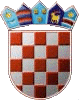 REPUBLIKA HRVATSKAKRAPINSKO-ZAGORSKA ŽUPANIJAOPĆINA STUBIČKE TOPLICENAČELNIK